Использование нейросети Fusion Brain на уроках английского языка.Fusion Brain —  нейросеть для генерации изображений на основе текстовых запросов. Данная нейросеть оптимизирована для работы на различных устройствах (ноутбук, планшет, смартфон).Среди доступных опций:21 стиль на выбор;создание стикеров;объединение нескольких результатов;удаление ненужных элементов.Основные функции:поле для ввода описания;выбор формата и стиля сгенерированного изображения;набор инструментов для дальнейшей работы с изображением.Я использовала Fusion Brain для подготовки обучающихся 7 классов к ВПР. Вывела на экран три картинки. Обучающиеся должны были выбрать одну из них, внести описание в поле для ввода, сделать скриншот и отправить мне картинку вместе с описанием. При проверке работ обучающихся были выявлены лексические и грамматические ошибки, на которые мы обратили внимание на последующих уроках. 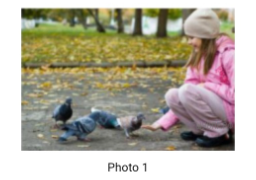 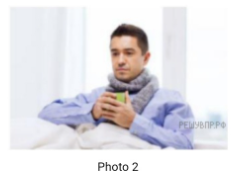 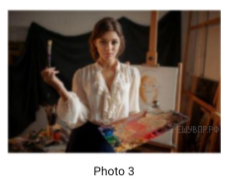 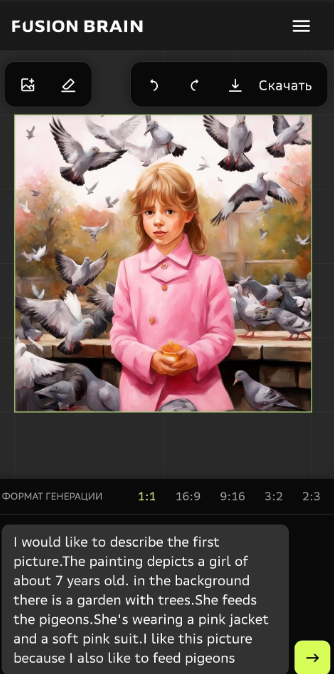 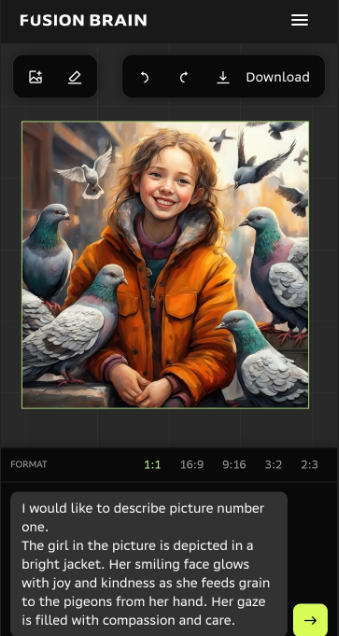 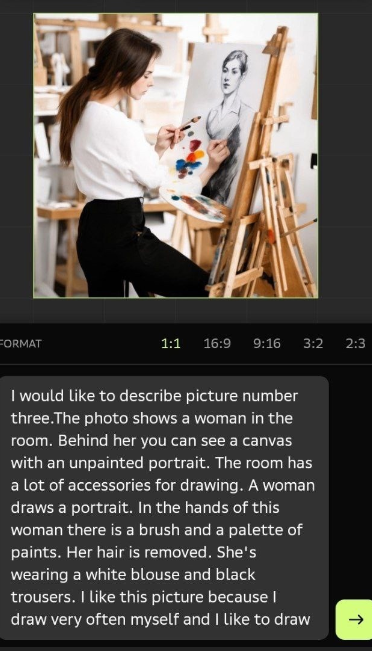 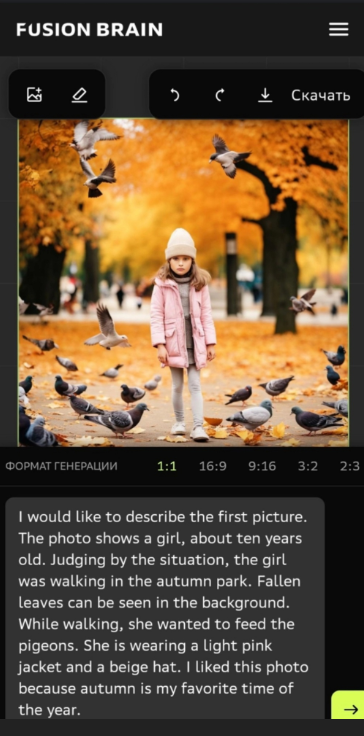 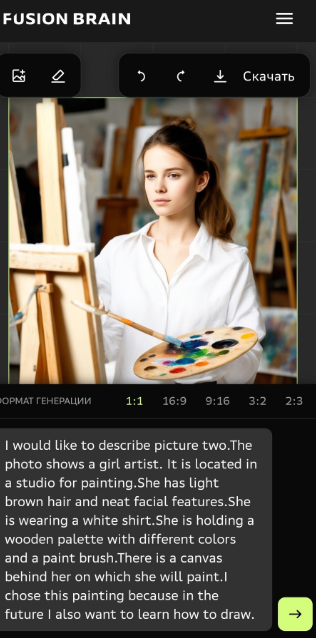 Так же использовала  Fusion Brain в 6 классе для закрепления лексических единиц по теме «Лондон». Домашним заданием для обучающихся было создание картинки, состоящих из нескольких на тему «Лондон»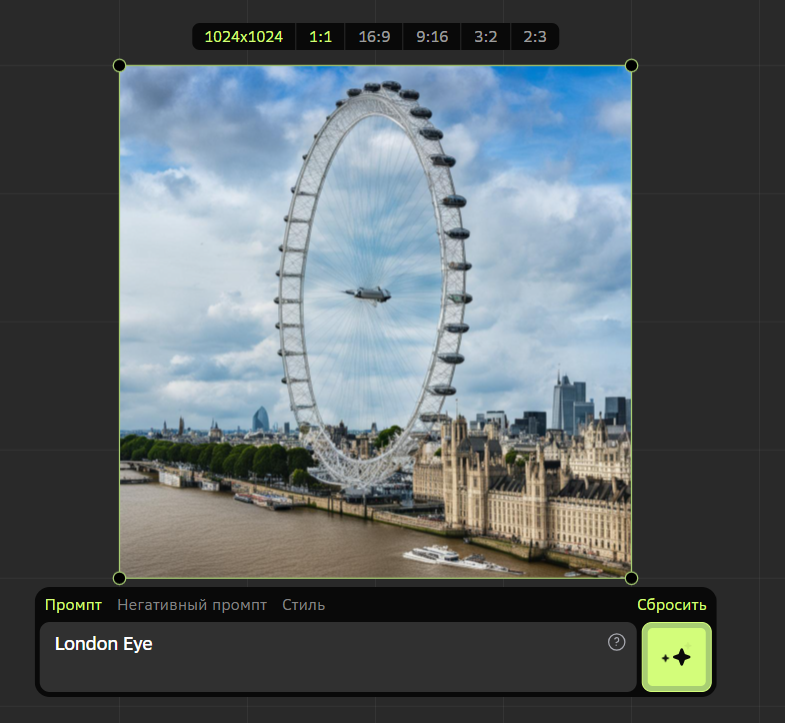 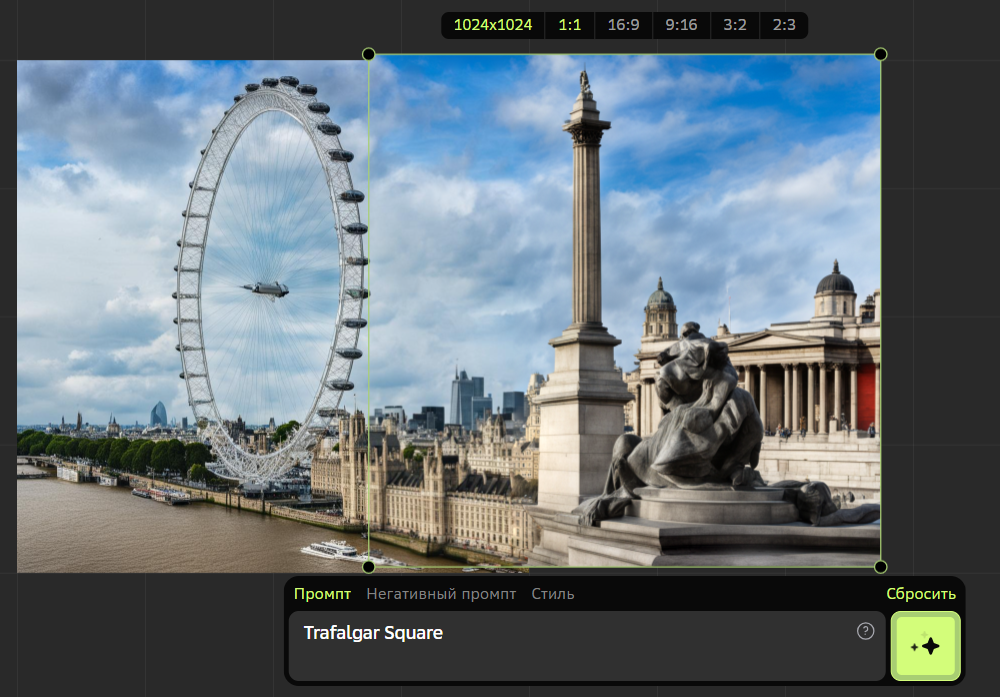 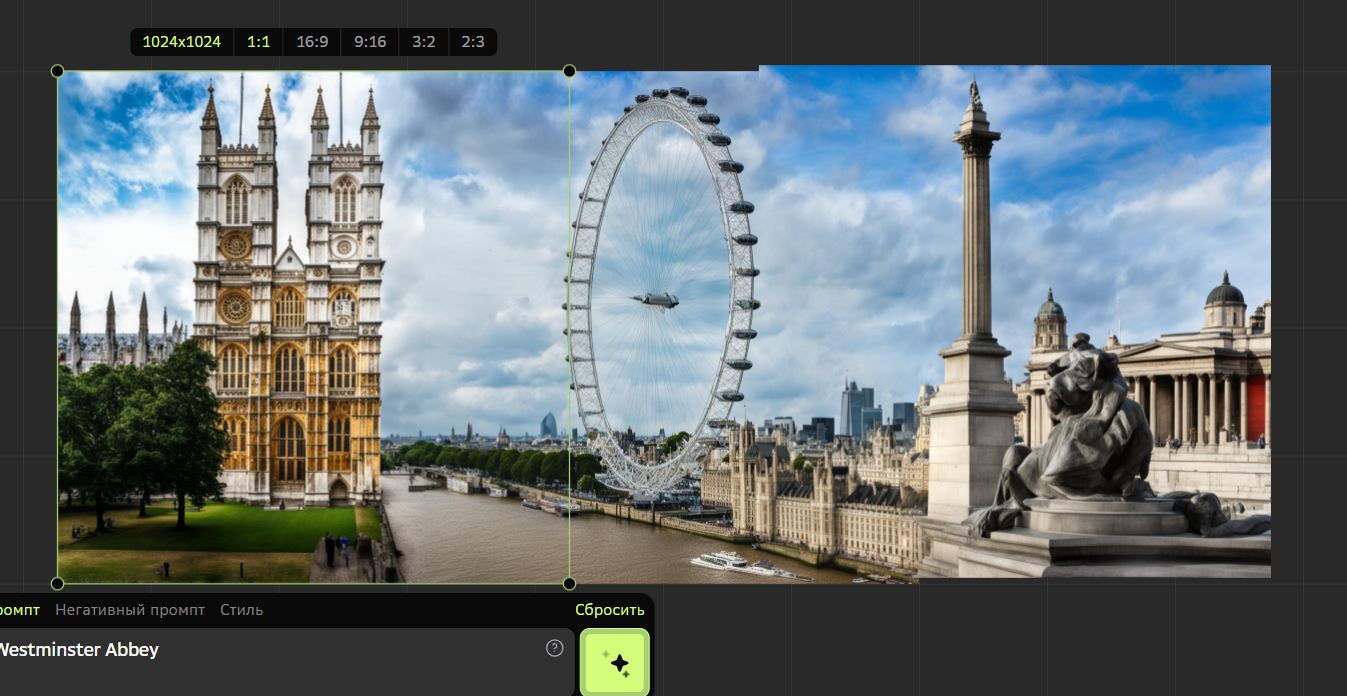 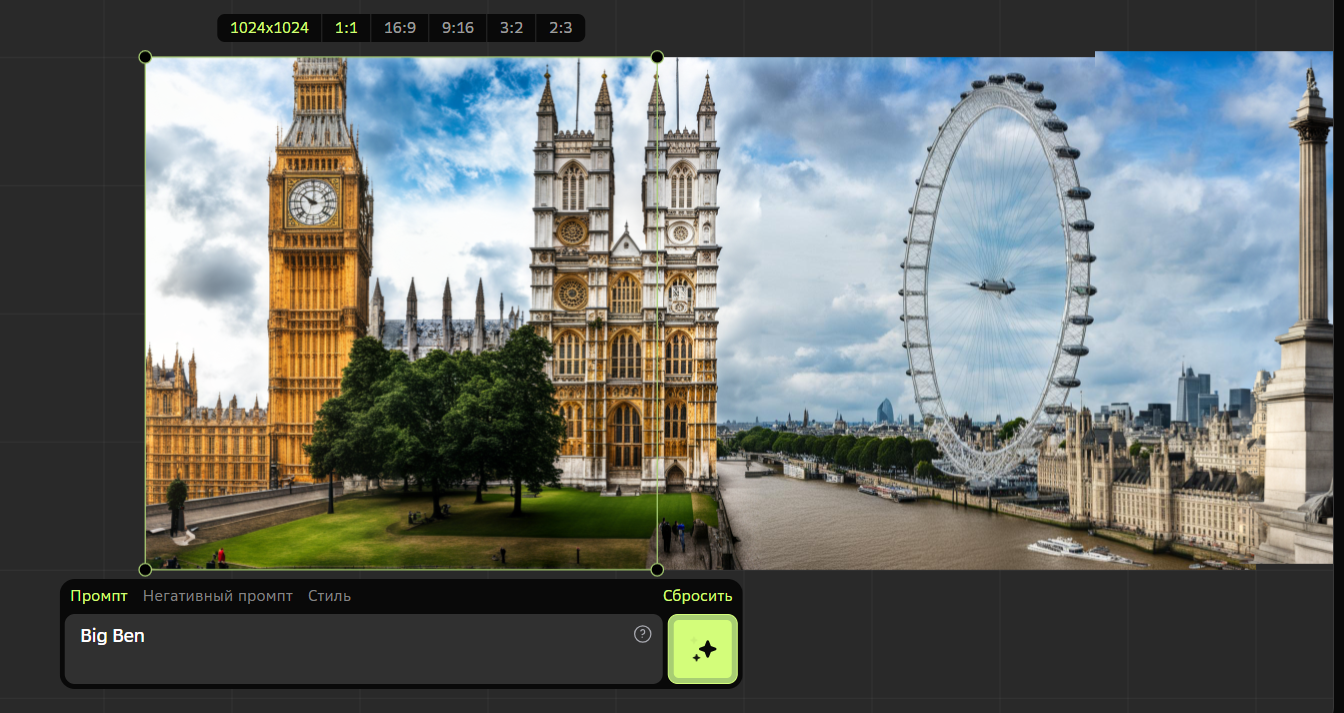 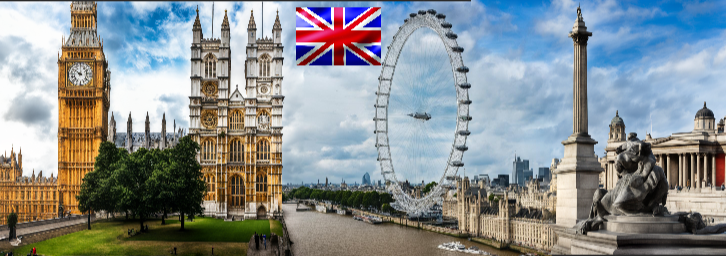 Вывод:  Fusion Brain – необычный и интересный прием активизации лексики на уроках английского языка. Обучающиеся испытали огромное удовольствие, выполняя задания в данной нейросети. 